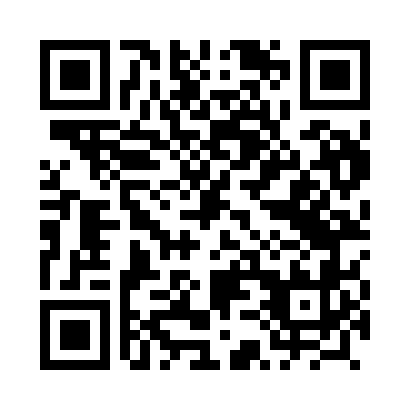 Prayer times for Miedzno, PolandWed 1 May 2024 - Fri 31 May 2024High Latitude Method: Angle Based RulePrayer Calculation Method: Muslim World LeagueAsar Calculation Method: HanafiPrayer times provided by https://www.salahtimes.comDateDayFajrSunriseDhuhrAsrMaghribIsha1Wed2:305:0712:455:568:2410:522Thu2:295:0512:455:578:2610:533Fri2:295:0312:455:598:2810:544Sat2:285:0112:456:008:2910:545Sun2:274:5912:456:018:3110:556Mon2:264:5712:456:028:3310:567Tue2:254:5512:456:038:3510:578Wed2:244:5312:456:048:3710:589Thu2:234:5112:456:058:3910:5810Fri2:234:4912:446:068:4110:5911Sat2:224:4712:446:078:4211:0012Sun2:214:4612:446:088:4411:0113Mon2:204:4412:446:098:4611:0114Tue2:204:4212:446:118:4811:0215Wed2:194:4012:446:128:5011:0316Thu2:184:3812:446:138:5111:0417Fri2:184:3712:446:148:5311:0418Sat2:174:3512:456:158:5511:0519Sun2:164:3412:456:158:5611:0620Mon2:164:3212:456:168:5811:0721Tue2:154:3012:456:179:0011:0722Wed2:154:2912:456:189:0111:0823Thu2:144:2812:456:199:0311:0924Fri2:144:2612:456:209:0411:1025Sat2:134:2512:456:219:0611:1026Sun2:134:2412:456:229:0711:1127Mon2:124:2212:456:239:0911:1228Tue2:124:2112:456:239:1011:1229Wed2:124:2012:466:249:1211:1330Thu2:114:1912:466:259:1311:1431Fri2:114:1812:466:269:1411:14